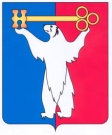 АДМИНИСТРАЦИЯ ГОРОДА НОРИЛЬСКАКРАСНОЯРСКОГО КРАЯПОСТАНОВЛЕНИЕ08.11.2021                                             г. Норильск                                               № 517О внесении изменений в постановление Администрации города Норильска                                   от 26.05.2016 № 300	В целях урегулирования отдельных вопросов, связанных с осуществлением закупок, ПОСТАНОВЛЯЮ:Внести в Порядок осуществления закупок для муниципальных нужд 
и нужд бюджетных учреждений муниципального образования город Норильск, утвержденный Постановлением Администрации города Норильска от 26.05.2016 
№ 300 «О создании муниципального казенного учреждения «Управление муниципальных закупок» и утверждении Порядка осуществления закупок 
для муниципальных нужд и нужд бюджетных учреждений муниципального образования город Норильск» (далее – Порядок), следующие изменения:Двенадцатый абзац пункта 10.2.1, подпункт «ж» пункта 10.2.2, девятый абзац пункта 10.2.4 Порядка после слов «физическим лицом» дополнить словами 
«, кроме муниципальных контрактов, заключаемых с физическим лицом 
при исполнении договора пожертвования денежных средств для реализации социально значимых проектов (мероприятий), в целях которых на конкурсной основе выделены денежные средства в виде грантов, либо в целях закупки работ 
по текущему ремонту объектов муниципальной собственности». 2.Опубликовать настоящее постановление в газете «Заполярная правда» 
и разместить его на официальном сайте муниципального образования город Норильск.3.Настоящее постановление вступает в силу с даты его подписания.Глава города Норильска							           Д.В. Карасев